Рисование акварельными краскамис элементами аппликации «Заря алая разливается»Задачи. Учить детей рисовать восход (закат) солнца акварельными красками.Совершенствовать технику рисования по мокрому, вливая цвет в цвет и подбираякрасивое цветосочетание. Закрепить знание о тёплых и холодных цветах и оттенках. Упражнять в смешивание красок на палитре. Развивать чувство цвета.Материалы, инструменты, оборудование. Листы бумаги белого цвета, краски акварельные и гуашевые, кисти круглые и флейцы, ватные тампоны, палитры, полоски бумаги для дидактического упражнения «ягодка поспела», банки с водой, салфетки бумажные и матерчатые.Содержание занятия.Воспитатель обращает внимание детей на палитры, акварельные краски и полоски бумаги. Сообщает, что сегодня дети будут составлять цвета и оттенки на палитре, как настоящие художники. Для начала выполнят одно интересное упражнение, а потом будут рисовать необычные картины. Воспитатель берёт одну полоску бумаги и рисует на ней простым карандашом 5-6 одинаковых ягод, например, вишни. Сообщает, что эти ягодки вросли на ветке, ноещё не поспели. Нужно последовательно показать, как ягодка поспела: сначала была светло-розовой, потом постепенно поспела и становилась всё ярче и ярче. Педагог показывает способ выполнения упражнения: кладёт на палитру немного белой гуашевой краски; добавляет одну капельку красной, смешивает, чтобы полу ч и л с я светло-розовый цвет; раскрашивает первую ягодку светло-розовой краской; затем в светло-розовую краску на палитре добавляет ещё немного красной краски, получается более яркий розовый цвет, раскрашивает этим цветом вторую ягодку на полоске; потом добавляет ещё немного красной краски, смешивает, чтобы получился ярко-розовый цвет, и раскрашиваетследующую ягодку на полоске и т.д. - Для самой последней ягодки берём чистую красную краску. А для ещё более густого и насыщенного цвета добавляем в красную краску немного синей или капельку чёрной. Дети экспериментируют с цветом на палитрах, рисуют на своих бумажных полосках по 5-6 одинаковых ягод и раскрашивают их, постепенно меняя насыщенность цветового тона (световую тональность), чтобы показать, как ягодки постепенно поспевали от светло-розовой до красной или малиновой.Во второй части занятия воспитатель читает стихотворение А. Фета «Я пришёл к тебе с приветом»:Я пришёл к тебе с приветом,Рассказать, что солнце встало,Что оно горячим светомПо листам затрепетало;Рассказать, что лес проснулся,Весь проснулся, веткой каждой,Каждой птицей встрепенулся,И весенней полон жаждой...После прослушивания детьми стихотворения воспитатель предлагает нарисовать картину про восход солнца и утреннюю зорьку «Заря алая разливается». Поясняет, что для такой картины нужно смочить лист бумаги водой, внизу нарисовать акварельными красками восходящее солнце - диск (круг) или его часть, будто солнце ещё не поднялось из-за линии горизонта (воспитатель может сопровождать своё пояснение показом репродукций, фотографий или своими рисунками, выполненными накануне или же создаваемыми в процессе занятия). Педагог уточняет представление детей о том, что на восходе солнца небо окрашивается розовыми, золотыми, оранжевыми, красными, малиновыми цветами и выглядит как необычный ковёр, на котором нет определённого рисунка, а какие-то причудливые разводы. Если на небе в это время есть облака, они тоже расцвечиваются тёплыми красками и становятся нарядными. Педагог показывает детям 2-3 репродукции (иллюстрации, фотографии), изображающие восход солнца, и уточняет творческую задачу - нарисовать картину про восход солнца. В конце занятия воспитатель читает стихотворение С. Есенина «Восход солнца»:Загорелась зорька краснаяВ небе тёмно-голубом,Полоса явилась яснаяВ своём блеске золотом.Лучи солнышка высокоОтразили в небе свет,И рассыпались далёкоОт них новые в ответ.Лучи ярко-золотыеОсветили землю вдруг.Небеса уж голубыеРасстилаются вокруг.После занятия.Оформление выставки детских творческих работ «Заря алая разливается».На открытии выставки чтение стихотворения С. Есенина «С добрым утром»:Задремали звёзды золотые,Задрожало зеркало затона,Брезжит свет на заводи речныеИ румянит сетку небосклона.Улыбнулись сонные берёзки,Растрепали шёлковые косы.Шелестят зелёные серёжки,И горят серебряные росы.У плетня заросшая крапиваОбрядилась ярким перламутромИ, качаясь, шепчет шаловливо:«С добрым утром!»Дидактическая игра «Сравни пейзажи - утренний, дневной, вечерний и ночной».Дидактическая задача. Формирование представления о роли солнечного света(освещения) при восприятии цвета. Дидактические игры и беседы с опоройна иллюстративный материал. Чем эти пейзажи похожи и чем отличаются? Один и тот же домик изображён в разное время суток - утром, днём, вечером и ночью. Что особенного в колорите каждой картины? Как изменяется цвет неба? Какое по цвету небо днём? А какимоно становится ночью? С чем это связано, как ты думаешь? Когда светит солнышко,мы видим цветной мир, различаем все его краски. А ночью, когда солнца нет, всё погружается в темноту и становится тёмным, бесцветным, почти невидимым. Если женочью на улице зажечь фонарик или включить фары, то можно видеть, как днём. Значит, цвет предметов никуда не исчезает, просто мы не видим его без хорошего освещения.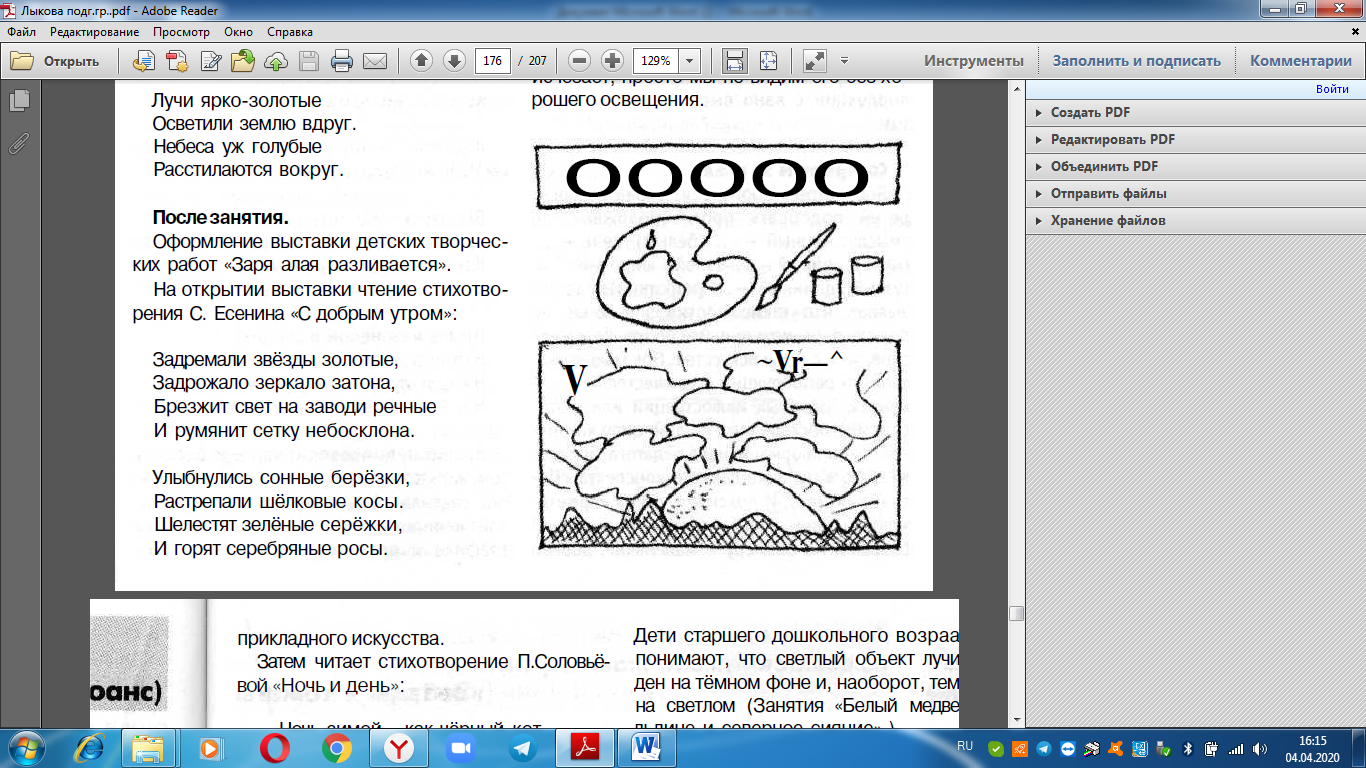 